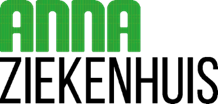 Eventueel stempel gebruiken			Anna Ziekenhuis Geldrop	Klinisch  laboratoriumHuisarts(en):	……………………………………………	tel. 040-286 4866		laboratorium@st-anna.nlAdres:	……………………………………………			Klinisch chemici:		Woonplaats:	……………………………………………	Dr. S. Aper		Dr. K. BoonenTelefoon:	……………………………………………	Dr. P. VerschuureBESTELFORMULIER LABORATORIUMMATERIALEN HUISARTSAlleen materialen die op dit formulier zijn opgenomen, worden geleverd.Omschrijving										      Aantal□  Bloed in feces pakket (max. 1 pakket, indien meer telefonisch contact)	_______□  Calprotectine in feces pakket (max. 5 pakketten)	_______□  CRP cassettes (inclusief prikkers)	_______□  Micro EDTA buisjes t.b.v. thuisprik CRP (10 stuks)	_______□  Semenpakket, volledige (max. 1 pakket ivm houdbaarheid)	_______Urine opvangpakketten:    □	BUIS 11 (4 ml buis met blauw urinepotje, max 50 stuks)	_______    □	BUIS 12 (8 ml buis met blauw urinepotje, aantal opgeven)	_______    □	BUIS 11 + 12 (4 ml+8 ml buis met blauw urinepotje, aantal opgeven)	_______□   Aanvraagformulieren laboratorium (max. 50 stuks)	_______□  Scherpafval container 13 liter (max. 2 stuks)	_______Dit bestelformulier mailen naar laboratorium@st-anna.nlBestelformulieren laboratoriummaterialen huisarts, zie website st-anna.nl  